An advisory commission of the Coastal Protection and Restoration Authority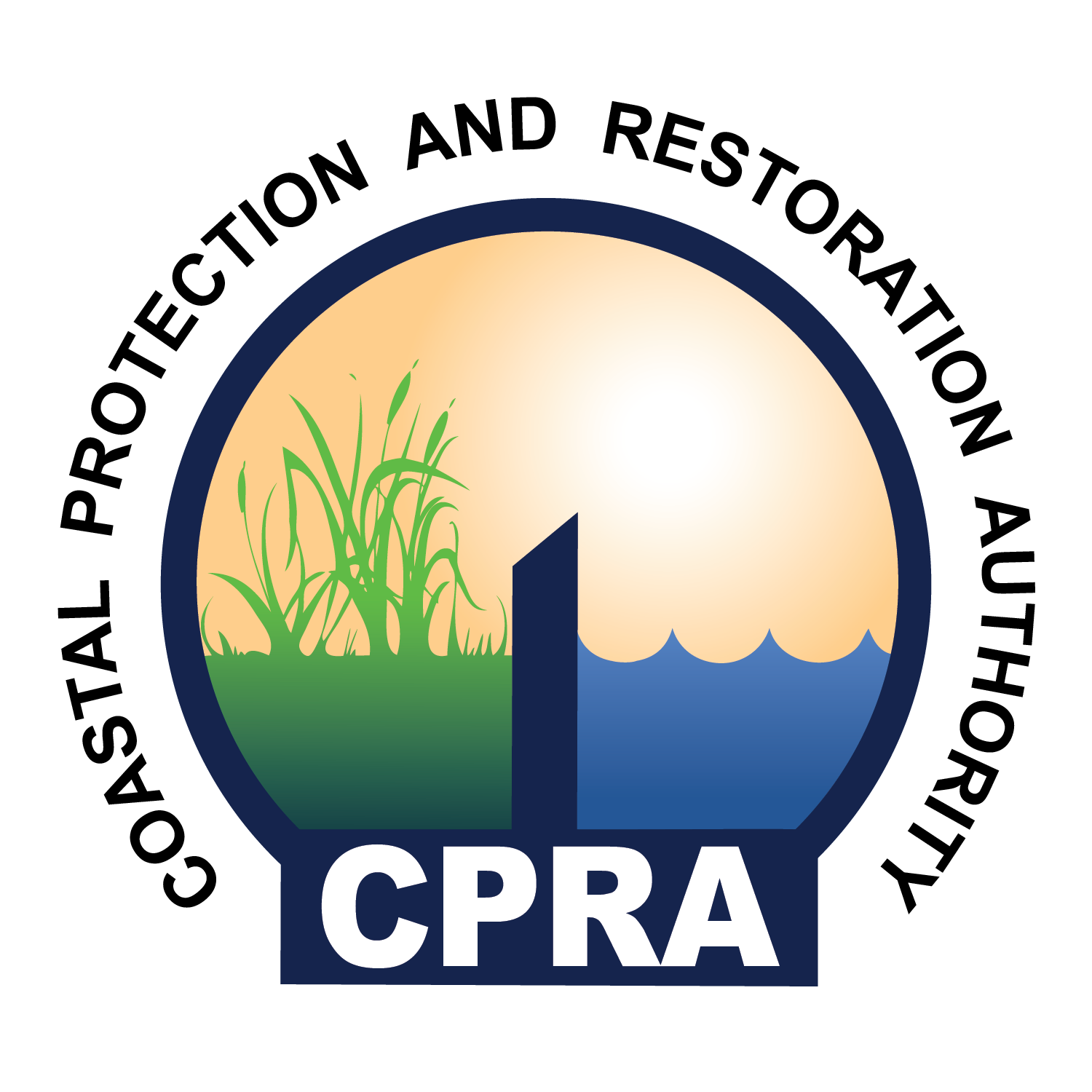 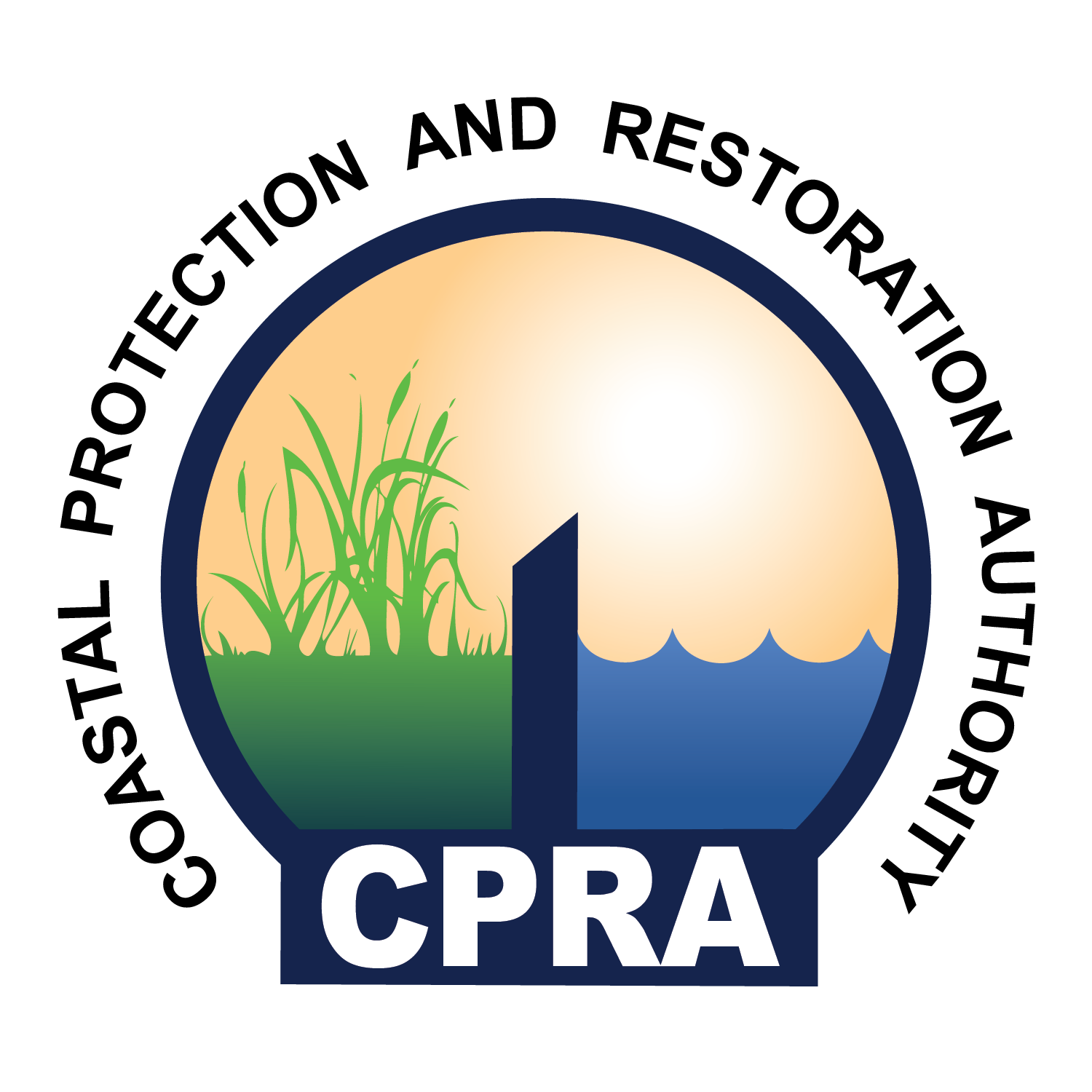 Coastal Louisiana Levee Consortium MeetingCapital Building, PRESS ROOM – 4th Floor900 North Third StreetBaton Rouge, LA 70802Tuesday, July 12, 201610:00 A.M.Call to Order – Windell CuroleRoll CallApproval of AgendaApproval of MinutesCaminada Headlands and other beach restoration – CPRARiver Diversion - CPRACooperative Restoration – Mike  Carloss, Joe Fifer and Leslie Suazo, DUFinancing New Levee Districts – Nedra Davis, CPCRPANFIP Update – Dwayne Bourgeois, NLLDNeeded Legislation – Reggie Dupre, TLCDPublic CommentAdjourn